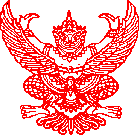 คำสั่งสถานีตำรวจภูธรบ่อหลวง                                                    ที่  13 / 2567      เรื่อง แต่งตั้งผู้ตรวจรับพัสดุ สำหรับการจ้างเหมาทำความสะอาดบ้านพักของทางราชการ โดยวิธีเฉพาะเจาะจง******************************************	ด้วย สถานีตำรวจภูธรบ่อหลวง มีความประสงค์จะจ้างเหมาทำความสะอาดบ้านพักของทางราชการ วันที่ 1 – 29 กุมภาพันธ์ 2567 ในวงเงิน 4,500 (สี่พันห้าร้อยบาทถ้วน) โดยวิธีเฉพาะเจาะจง เพื่อให้เป็นไปตามพระราชบัญญัติการจัดซื้อจัดจ้างและการบริหารพัสดุภาครัฐ พ.ศ. 2560, ระเบียบกระทรวงการคลังว่าด้วยการจัดซื้อจัดจ้างและการบริหารพัสดุภาครัฐ พ.ศ.2560,  ประกอบคำสั่งตำรวจภูธร ภาค 5  ที่ 384/2560 ลงวันที่ 24 สิงหาคม 2560 	    จึงขอแต่งตั้ง พันตำรวจตรีนิกร  เดชชัยพงศ์ สารวัตรป้องกันปราบปรามสถานีตำรวจภูธรบ่อหลวง เป็นผู้ตรวจรับพัสดุ ให้มีอำนาจหน้าที่ในการตรวจรับพัสดุให้เป็นไปตามเงื่อนไขของสัญญาหรือข้อตกลง นั้น			    	สั่ง ณ วันที่   31  เดือน มกราคม  พ.ศ.2567 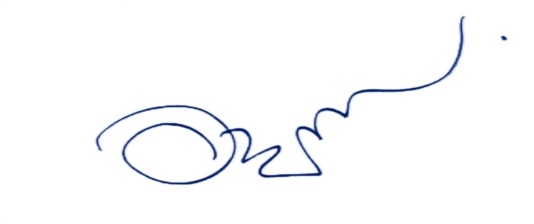                                                พันตำรวจเอก                                                                  ( อานุภาพ  ชัยศิริ )                                                          ผู้กำกับการสถานีตำรวจภูธรบ่อหลวง 								       จังหวัดเชียงใหม่